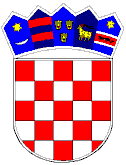 REPUBLIKA HRVATSKAVUKOVARSKO-SRIJEMSKA ŽUPANIJA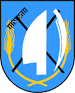 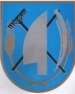  OPĆINA TOVARNIKOPĆINSKO VIJEĆEKLASA: 021-05/21-03/08URBROJ: 2188/12-04-21-8Tovarnik, 6. prosinca  2021. Na temelju  članka 72. Zakona o komunalnom gospodarstvu („Narodne novine“, broj 68/18, 110/18 i 32/20 – pročišćeni tekst) i članka 31. Statuta Općine Tovarnik („Službeni vjesnik Vukovarsko-srijemske županije“, broj 3/21), Općinsko vijeće Općine Tovarnik na svojoj 4. sjednici održanoj  6. prosinca 2021. god. d o n o s i Odluku o prvim  izmjenama i dopunama Programa održavanja objekata i uređaja komunalne infrastrukture za 2021. godinuČlanak 1.	Ovim Programom određuje se održavanje objekata i uređaja komunalne infrastrukture na području Općine Tovarnik za 2021. godinu za:Održavanje nerazvrstanih cestaOdržavanje javnih prometnih površina na kojima nije dopušten promet motornih vozilimaOdržavanje građevina javne odvodnje oborinskih vodaOdržavanje javnih zelenih površinaOdržavanje građevina, uređaja i predmeta javne namjeneOdržavanje groblja i krematorija na grobljima Održavanje čistoće javnih površinaOdržavanje javne rasvjeteProgramom iz stavka 1. ovog članka utvrđuje se opis i opseg poslova održavanja komunalne infrastrukture s procjenom pojedinih troškova po djelatnostima te iskaz financijskih sredstava potrebnih za ostvarivanje programa, s naznakom izvora financiranja.Članak 2.U 2021. godini održavanje komunalne infrastrukture iz članka 1. ove Odluke na području Općine Tovarnik obuhvaća:Održavanje nerazvrstanih cestaPodrazumijeva skup mjera i radnji koje se obavljaju tijekom cijele godine sa svrhom održavanja prohodnosti, tehničke ispravnosti, urednosti ceste i osiguravanja sigurnosti ceste i cestovnih objekata.Održavanje javnih prometnih površina na kojima nije dopušten promet motornih vozilaPod održavanjem javnih površina na kojima nije dopušten promet motornih vozila podrazumijeva se održavanje i popravci tih površina kojima se osigurava njihova funkcionalna ispravnost.Održavanje građevina javne odvodnje oborinskih vodaPodrazumijeva se upravljanje i održavanje građevina koje služe prihvatu, odvodnji i ispuštanju oborinskih voda iz građevina i površina javne namjene osim građevina u vlasništvu javnih isporučitelja vodnih usluga.Održavanje javnih zelenih površinaKošenje, obrezivanje i sakupljanje biološkog otpada s javnih zelenih površina, obnova, održavanje i njega drveća, ukrasnog grmlja i drugog bilja, popločenih i nasipanih površina u parkovima, fitosanitarna zaštita bilja i biljnog materijala.Održavanje građevina, uređaja i predmeta javne namjenePodrazumijeva se održavanje, popravci, čišćenje tih građevina, uređaja i predmeta.Održavanje groblja i krematorija na grobljimaOdržavanje prostora i zgrada za obavljanje ispraćaja i ukopa pokojnika te uređivanje putova, zelenih i drugih površina unutar groblja.Održavanje čistoće javnih površinaPodrazumijeva se čišćenje površina javne namjene, osim javnih cesta, koje obuhvaća ručno i strojno čišćenje i pranje javnih površina od otpada, snijega i leda kao i postavljanje i čišćenje košarica za otpatke.Održavanje javne rasvjeteUpravljanje i održavanje instalacija javne rasvjete, uključujući podmirenje troškova električne energije za rasvjetljavanje površina javne namjene.Članak 3.Planirani izvori sredstava za ostvarenje održavanje komunalne infrastrukture su od:Članak 4.Ovaj Program stupa na snagu osmog dana od dana objave u „Službenom vjesniku Vukovarsko-srijemske županije“.PREDSJEDNIK OPĆINSKOG VIJEĆADubravko BlaškovićREDNI BROJ I OPISPLANPOVEĆANJE/SMANJENJENOVI PLANR199-4 ODRŽAVANJE NERAZVRSTANIH CESTAIzvor: 42 Prihodi od koncesije i zakupa poljoprivrednog zemljišta, 11 Opći prihodi i primici550.000,00-306.267,20243.732,80UKUPNO: 550.000,00-306.267,20243.732,80REDNI BROJ I OPISPLANPOVEĆANJE/SMANJENJENOVI PLANREDNI BROJ I OPISPLANPOVEĆANJE/SMANJENJENOVI PLANREDNI BROJ I OPISPLANPOVEĆANJE/SMANJENJENOVI PLANR294-3 GORIVO ZA ODRŽAVANJE JAVNIH POVRŠINAIzvor: 41 Prihodi od komunalne naknade i doprinosa, 44 Naknade za ekspolataciju mineralnih sirovina100.000,000,00100.000,00R289-5 MALČERIzvor: 11 Opći prihodi i primici, 44 Naknade za ekspolataciju mineralnih sirovina0,0058.500,0058.500,00R289-1 NABAVKA KOSILICA I OSTALE KOMUNALNE OPREMEIzvor: 99 Višak/Manjak prihoda poslovanja, 44 Naknade za ekspolataciju mineralnih sirovina10.000,0010.000,0020.000,00UKUPNO: 110.000,0068.500,00178.500,00REDNI BROJ I OPISPLANPOVEĆANJE/SMANJENJENOVI PLANREDNI BROJ I OPISPLANPOVEĆANJE/SMANJENJENOVI PLANREDNI BROJ I OPISPLANPOVEĆANJE/SMANJENJENOVI PLANR281 DERATIZACIJA I DEZINSEKCIJAIzvor: 42 Prihodi od koncesije i zakupa poljoprivrednog zemljišta, 43 Prihodi od ostalih koncesija90.000,008.013,7598.013,75R292 DOPRINOSI ZA OBVEZNO ZDRAVSTVENO OSIGURANJEIzvor: 53 Pomoći od izvanproračunskih korisnika (HZZ, Fond, ...), 45 Prihodi za posebne namjene - ostalo29.700,0019.588,0349.288,03R294-4 OBVEZNI I PREVENTIVNI ZDRAVSTVENI PREGLEDI ZAPOSLENIKAIzvor: 11 Opći prihodi i primici3.000,00-3.000,000,00R291 PLAĆE ZA ZAPOSLENEIzvor: 45 Prihodi za posebne namjene - ostalo, 53 Pomoći od izvanproračunskih korisnika (HZZ, Fond, ...)0,00298.715,48298.715,48R288 UREĐENJE I ODRŽAVANJE JAVNIH POVRŠINAIzvor: 11 Opći prihodi i primici, 44 Naknade za ekspolataciju mineralnih sirovina100.000,00-50.000,0050.000,00R281-1 VETERINARSKE HIGIJENIČARSKE USLUGEIzvor: 42 Prihodi od koncesije i zakupa poljoprivrednog zemljišta, 43 Prihodi od ostalih koncesija25.000,0020.000,0045.000,00UKUPNO: 247.700,00293.317,26541.017,26REDNI BROJ I OPISPLANPOVEĆANJE/SMANJENJENOVI PLANR251 ELEKTRIČNA ENERGIJAIzvor: 41 Prihodi od komunalne naknade i doprinosa110.000,0090.000,00200.000,00R252 ODRŽAVANJE JAVNE RASVJETEIzvor: 41 Prihodi od komunalne naknade i doprinosa210.000,00-110.000,00100.000,00UKUPNO: 320.000,00-20.000,00300.000,00OZNAKA I NAZIV IZVORAPLANPOVEĆANJE/SMANJENJENOVI PLAN11 Opći prihodi i primici653.000,00-653.000,000,0041 Prihodi od komunalne naknade i doprinosa420.000,00-120.000,00300.000,0042 Prihodi od koncesije i zakupa poljoprivrednog zemljišta0,00386.746,55386.746,5543 Prihodi od ostalih koncesija115.000,00-115.000,000,0044 Naknade za ekspolataciju mineralnih sirovina0,00228.500,00228.500,0045 Prihodi za posebne namjene - ostalo29.700,00-29.700,000,0053 Pomoći od izvanproračunskih korisnika (HZZ, Fond, ...)0,00348.003,51348.003,5199 Višak/Manjak prihoda poslovanja10.000,00-10.000,000,00UKUPNO: 1.227.700,0035.550,061.263.250,06